Mac OS X v10.4 denominada Tiger es la quinta versión del sistema operativo de Apple, Mac OS X, para computadoras de escritorio y servidores Macintosh. Tiger fue lanzado al público el día 29 de abril de 2005 como el sucesor de Mac OS X v10.3denominado "Panther", el cual fue lanzado 18 meses antes. Algunas de las nuevas características incluyen un sistema de búsqueda rápido denominado Spot light, una nueva versión de navegador web Safari, Dashboard, un nuevo tema gráfico unificado y un mejorado soporte para 64 bits de las Power Mac G5. Tiger es también la primera versión de un sistema operativo de Apple que trabaja en la plataforma Intel x86, aunque también está pensado para que trabaje en arquitectura Apple-Intel solamente como las MacBook Pro, MacBook, Mac Mini Intel y Mac Pro.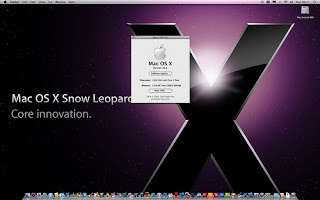 
Tiger fue reemplazado por el Mac OS X v10.5, denominada "Leopard" en el año 2007Los requerimientos del sistema para Mac OS X v10.4 Tiger son, un Macintosh con Procesador PowerPC G3, G4 o G5FireWireMínimo de 256MB de RAM (512MB o 1GB recomendado)3GB de espacio en disco duro; 4GB de espacio en disco duro si instala XCode 2 Developer ToolsLectora de DVD para instalaciónApple publicó que Mac OS X v10.4 Tiger viene con más de 200 nuevas características,2 incluyendo:Spot light - Es un poderoso motor de búsqueda de texto y meta data, el cual puede buscar todo desde documentos de Word a calendario en iCal y contactos en la Libreta de Contactos (Address Book) así como también en archivos PDF. Spot light indexará los archivos a medida que sean guardados, así éstos pueden ser encontrados fácil y rápidamente a través de un campo de texto en la barra de menú.iChat AV - El nuevo iChat AV soporta hasta cuatro participantes en un vídeo conferencia y hasta diez participantes en una conferencia de audio. Ahora soporta el protocolo XMPP. Un servidor XMPP denominado iChat Server está incluido en Mac OS X Tiger Server.Safari RSS - El nuevo navegador web Safari 2.0 incluye un lector de RSS y Atom las cuales pueden ser accedidos fácilmente desde el botón de RSS en la barra de direcciones de la ventana del navegador. Una versión actualizada de Safari, incluida como parte de la actualización gratuita de Mac OS X v10.4.3, puede pasar las pruebas estándares web de Acid2.Mail - La nueva versión de la aplicación de correo electrónico Mail.app incluye la actualización de la interfaz visual, "Casillas Inteligentes" que utilizan el sistema de búsqueda de Spot light, control parental, así como también otras actualizaciones.Dashboard - El Dashboard es una mini aplicación de layers basada en HTML, CSS y JavaScript. Estas mini aplicaciones son conocidas como widgets. Viene con varios widgets como por ejemplo el Clima, Reloj Mundial, Conversor de Unidades y un Diccionario. En la página de Apple se encuentran más disponibles para bajar.Automator - Es una herramienta para enlazar aplicaciones entre sí para formar flujos de trabajos complejos (escritos en AppleScript, Cocoa o ambos). Automator viene con una completa biblioteca de acciones para varias aplicaciones las cuales pueden ser unidas para formar un flujo (workflow).VoiceOver - VoiceOver es una interfaz de accesibilidad que ofrece opciones de ampliación, control de teclado y descripciones habladas de lo que está pasando en la pantalla. VoiceOver permite a los usuarios con problemas visuales la habilidad de usar aplicaciones a través de comandos de voz. También permite a los usuarios trabajar en conjunto con otros usuarios en una Mac permitiendo a múltiples usuarios dar comandos por voz. VoiceOver es capaz de leer en voz alta el contenido de archivos incluyendo páginas web, correos electrónicos y archivos de oficina. La navegación por teclado permite al usuario controlar la máquina con el teclado y un menú es desplegado en una ventana mostrando todos los comandos por teclado que pueden ser usados.Diccionario - Un completo diccionario basado en el New Oxford American Dictionary, Second Edition, se encuentra funcionando en Tiger. También se encuentra disponible como un widget de Dashboard y como un comando del sistema.Sincronización con .Mac - Aunque no es algo nuevo la sincronización con .Mac, en Tiger se mejoró en rendimiento. Las opciones de sincronización se encuentran en las preferencias del sistema y no en iSync en Tiger.QuickTime 7 - Una nueva versión del software multimedia de Apple ahora tiene soporte para el nuevo códec H.264/AVC el cual ofrece mejor calidad y estabilidad que cualquier otro códec de vídeo. Este nuevo códec es usado por iChat AV para una mejor videoconferencia. Nuevas clases dentro de Cocoa dan acceso total a QuickTime para los desarrolladores de aplicaciones en Cocoa. El nuevo Reproductor QuickTime 7 que viene con Mac OS X Tiger ahora incluye controles avanzados de audio y vídeo así también como más información detallada y ha sido reconstruido usando el API de Cocoa de Apple para tener ventajas de las nuevas tecnologíasArquitectura de 64-bits - Mac OS X Tiger es la primera versión de Mac OS X que soporta 64 bits para usar las ventajas del PowerMac G5. También incluye soporte para los programas de 32-bitsNuevas funciones de Unix - Nuevas versiones de cp, mv y rsync. Soporte de comandos para características mencionadas arriba como Spotlight también se encuentran incluidas.Xcode 2.0 - Es la herramienta de desarrollo de Cocoa de Apple que ahora incluye modelamiento visual, una biblioteca integrada de Referencia y un debugging gráfico.Mac OS X Tiger introdujo nuevas aplicaciones, las cuales son:Automator: Automator usa flujos de trabajo (workflows) para procesar tareas repetitivas automáticamente.Grapher: Grapher es una nueva aplicación capaz de crear gráficos en 2D y 3D similares a la Calculadora Gráfica (Graphing Calculator)Diccionario: Un diccionario que usa el New Oxford American Dictionary. Tiene una interfaz gráfica rápida para mostrar el diccionario y permite al usuario buscar en el diccionario con Spotlight, para imprimir definiciones y para copiar y pegar textos en documentos. El Diccionario también provee de un Servicio de Diccionario en el menú de Aplicaciones y Cocoa y WebKit proveen de un atajo de teclado global (⌃⌘D predeterminadamente) para todas las aplicaciones que muestran texto con ellos. La aplicación Diccionario es una versión más completa que el widget Diccionario.Quartz Composer: Es una herramienta de desarrollo para procesar y renderizar datos gráficos.AU Lab:Es una aplicación de desarrollo para probar y mezclar Audio UnitsMEJORAS DEL SISTEMANúcleo actualizado, con soporte para punteros de memoria de 64-bits y lista de control de acceso.Un nuevo dominio de arranque llamado launchd que permite inicios más rápidos.La ventana de impresión en Tiger ahora ofrece un menú de selección para crear PDFs, enviar PDFs a Mail y otras acciones relacionadas con PDF. Sin embargo, la interfaz de usuario ha sido criticada por crear un widget híbrido que parece un simple botón pero actúa como un menú pop-up. Este es uno de los tres lugares en todo el Mac OS X donde dicho elemento aparece.Los elementos del Dock ahora tienen un menú que permite lanzar aplicaciones al inicio o para borrar un icono del Dock.El menú Ventana en el Finder ahora tiene un ítem llamado "Recorrer Ventanas"La ventana de "Obtener Información" para los ítems del Finder ahora incluye una sección de "Más Información" la cual incluye tags de información de Spotlight como el alto y ancho de imagen, cuando el archivo fue abierto por última vez y donde el archivo fue originado.Comienzo de desarrollo de independencia de resolución. Apple sabe que va a ser una característica de una versión futura de Mac OS X.3 Entre los cambios, el máximo tamaño de los íconos ha sido aumentado a 256x256. Sin embargo, el Finder no lo soporta todavía.VentajasApple diseña tanto hardware como software lo que permite garantizar una buena experiencia de funcionamiento y atender los pequeños detallesUn ejemplo lo es el conector del adaptador de corriente llamado “MagSafe”. Su diseño permite que en caso de tropiezo accidental este se desconecte de la computadora fácilmente evitando arrastrar al Mac a un daño casi seguro.En una Mac puedes tener lo mejor de los dos mundos: Mac OS / Windows (también Linux pero es un tema para otro día)Cambios en el procesador o “cerebro” utilizado en los modelos de Mac desde 2007 permiten que una Mac pueda además de venir con MacOS instalado también se le pueda instalar Windows ejecutándolo tal como lo haría una PC convencional.El sistema operativo utiliza muchos elementos visuales para comunicar haciendo más fácil su usoTodos los modelos vienen integrados con características (Bluetooth webcam conexiones de vídeo avanzados etc.) que en otras computadoras serían opcionalesGeneralmente están inmunes a ataques por virus y programas maliciososSe distinguen por su diseño el cual incluye muchas innovaciones en el área técnica y de funcionamientoExcelente en el manejo de contenido multimediosDuración de batería es excepcionalDesventajasTienden a ser más costosas que las PCCentros de reparación no son tan accesiblesPiezas pueden ser costosas (Ejemplo: US$80 por el adaptador de corriente para el cual no hay alternativas genéricas)En algunas de ellas la capacidad de expandirlas es limitadaEn el aspecto de juegos la variedad no es tan extensa como en Windows